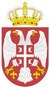  Република СрбијаАутономна Покрајина Војводина           Општина АпатинОПШТИНСКО ВЕЋЕ ОПШТИНЕ АПАТИНБрој: 06  - 53/ 2016-IIIДана,  28. октобра.2016. године             А П А Т И Н           На основу члана 35. и 36. Статута општине Апатин ("Службени лист општине Апатин", број:  10/2008 – пречишћен текст, 4/2014 и 12/2016)  и члана 26. Пословника Општинског већа општине Апатин („Службени лист општине Апатин“ број 5/2009)С А З И В А М9. СЕДНИЦУ ОПШТИНСКОГ ВЕЋА ОПШТИНЕ АПАТИНкоја ће се одржати  (У ПОНЕДЕЉАК ) 31. ОКТОБРА_2016. године, са почетком у 09,00 часова у  малој сали   Скупштине општине Апатин.            За седницу предлажем следећиД Н Е В Н И   Р Е ДУсвајање Записника са 8. седнице Општинског већа општине Апатин,Утврђивање предлога Одлуке о додељивању  искључивог права ЈКП „Наш Дом“Апатин за обављање делатности на које се Закон о јавним набавкама не примењује,Утврђивање предлога Одлуке о измени и допуни Одлуке о промени оснивачког акта Јавног предузећа за грађевинско земљиште, изградњу и путеве „Дирекција за изградњу“ са седиштем у Апатину,Утврђивање предлога Одлуке о измени и допуни Одлуке  о максималном броју запослених на неодређено време за сваки организациони облик у општини Апатин за 2015. годинуУтврђивање предлога Одлуке о давању назива улице у урбанистичком  Блоку 61 у Апатину,Утврђивање предлога Одлуке о изменама Одлуке о месним заједницама на територији општине Апатин,Утврђивање предлога Закључка о извршењу одлуке о буџету општине Апатин за 2016.годину, за период јануар – септембар 2016.године,Предлог Закључка о одобравању средстава из текуће буџетске резерве,Утврђивање предлога Закључка о давању ЈП за управљање путничким пристаништем и марином „Апатин“ Апатин на привремено коришћење покретних и непокретних ствари које се налазе у пословним објектима у улици Дунавска бб,Предлог Закључка о давању сагласности Културном центру Апатин за привремено заузеће јавне површине ради постављања три скулптуре у Апатину Предлог Закључка о давању сагласности Маријани Ајдуковић из Апатина за проширење постојећег привременог монтажног објекта (цвећара) у Апатину Предлог Решења о одбијању приговора Мирић Тање из Апатина на Закључак Одељења за општу управу, друштвене делатности и скупштинске пословеПредлог Решења о одбијању приговора Мирић Сташе из Апатина на Закључак Одељења за општу управу, друштвене делатности и скупштинске пословеПредлог Одлуке о висини накнаде штете оштећеним лицима настале услед напада напуштених животиња, ради мирног решавања спораРазно       НАПОМЕНА:        Молимо Вас да седници неизоставно присуствујете, а у случају оправдане спречености да обавестите на телефон 772-122 локал 505                                                                                                ПРЕДСЕДНИК ОПШТИНЕ	                                                                   Радивој Секулић